5. třída – Distanční výuka 21. 1. 2021Český jazykUč 54/8 – ústně.Uč 55/ 10, 11, 13 – ústně.PS 30/4 aPS 32/1Sloh Uč 48/11 – Napiš věty do slohového sešitu. Doplň je podle své fantazie. Pošli ke kontrole. MatematikaPS 31/12, 16PS 33/4 – Pokus se vyřešit úlohu. Pošli celou stranu ke kontrole. Pokud se ti něco nepodařilo vyřešit, nevadí. Uč 61 nebo 62/18 – do cvičného sešitu vypočítej JEN první tři příklady. Pošli ke kontrole.Uč 61 nebo 62/20 – do cvičného sešitu vypočítej JEN příklady ze žlutého rámečku (tři příklady). Pošli ke kontrole. Anglický jazykSkupinaVocabulary – do sešitu si napiš nová slova:penguin – tučňákcrocodile – krokodýlhippo – hrochlion – levelephant – slongiraffe – žirafaUč 49 – ústně.WB 49/3Martinova hádanka – Uhádneš, co se skrývá za jednotlivými symboly? Zkus je „přečíst“ a sestavit podle nich větu, souvětí….., co asi ve starém Egyptě znamenala…. Nejlepší „překlad“ vyhrává odměnu! Svou větu mi pošli emailem.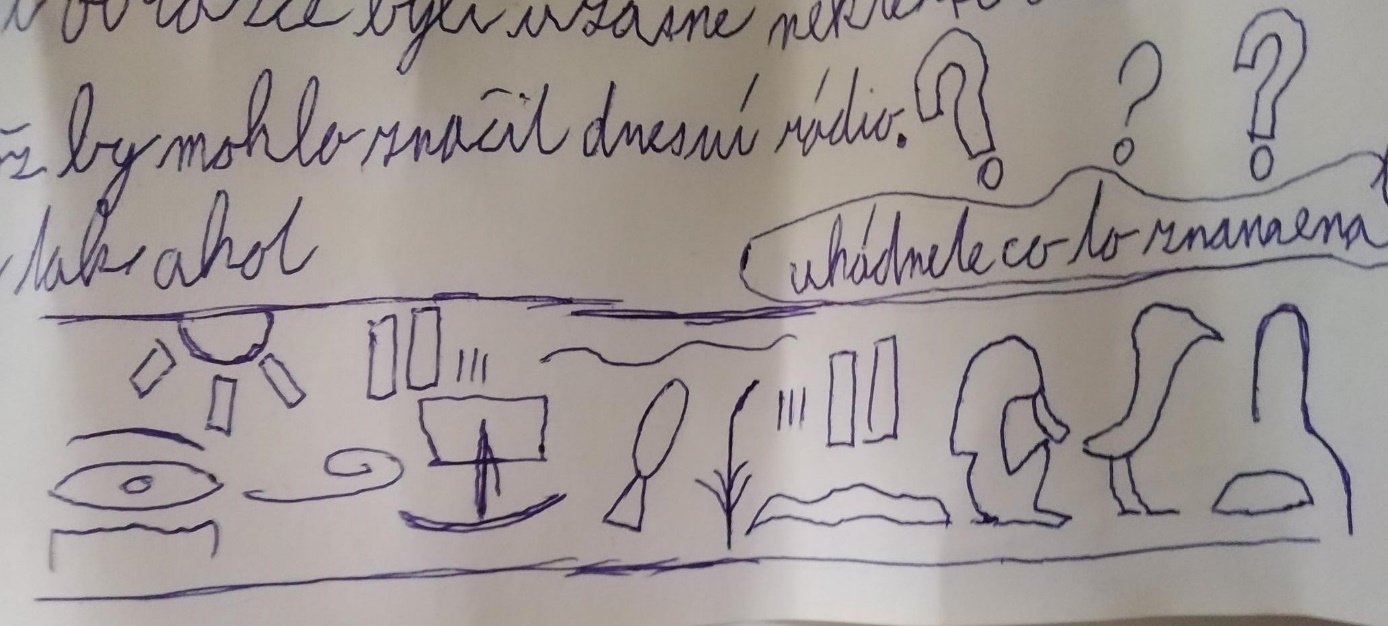 Angličtina – 2. skupina							21. 1.toto  je v podstatě záznam toho, co se dělalo.kontrola DÚ - pracovní sešit str. 48/ cv. 2 – vypracovat, dobrovolný – poslán přes TEAMSAmazing animals – dle ppt. prezentace a SB a WB  (prezentace v TEAMS), opakování zvířatDÚ: naučit se slovíčka fruit bat – kaloňsnowy owl – sova sněžnálives – žijeswims – plaveflies – létáplace – místohot – horkýIt doesn´t live. NežijeSee you soon!!!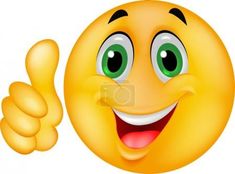 Hodně zdaru při práci.   	  	Kdybyste cokoli potřebovali, pište.Mgr. Jarmila Morkesová	morkesovaj@zshlubocky.cz